Dokumentnamn: Syftet med denna rutinRutinen ska användas för att säkerställa hantering av den enskildes läkemedel.Vem omfattas av rutinEnhetschef hälso- och sjukvård ansvarar för att rutinen upprättas. Rutinen ska samverkas med ansvarig chef för delegerad personal och vara känd på boendet/enheten. Sjuksköterska på boendet/enheten ansvarar för att rutinen uppdateras vid förändring.
Rutinen upprättad på boende/enhet av:Underskrift Sjuksköterska	NamnförtydligandeDatum      Ifylld blankett förvaras i verksamheten och ska finnas tillgänglig för berörd personal. Arkiveras enligt dokumenthanteringsplan. Koppling till andra styrande dokumentRiktlinje för läkemedelshantering inom kommunal hälso- och sjukvård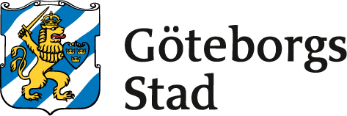 Beslutad av:
Gäller för:
Diarienummer:
Datum och paragraf för beslutet:
Dokumentsort:
Giltighetstid:
Senast reviderad:
Dokumentansvarig:
Boende/enhetLeverans av läkemedelLeverans av läkemedelHur levereras läkemedel till enheten?När kommer leveranserna? Vem kvitterar leveransen?Vem hämtar akuta leveranser från 
lokalt apotek?Beställning av läkemedelBeställning av läkemedelVem/vilka ansvarar för beställning av patientbundna läkemedel?Hur sker beställningen?När görs beställningarna?Kontroll av att nya ordinationer Kontroll av att nya ordinationer Hur bevakas nya ordinationer?Vem/vilka kontrollerar att ordinationen verkställts?Hur säkerställs det att endast aktuell läkemedelslista finns hos patienten?Kassation av läkemedelKassation av läkemedelVar förvaras kasserade läkemedel innan de lämnas till apoteket?Hur återlämnas kasserades läkemedel till Apoteket?